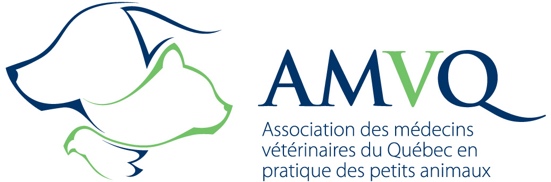 Prix Ani-bon 2023Le prix Ani-bon 2023 de l'Association des médecins vétérinaires du Québec en pratique des petits animaux est attribué à la Fondation Animo pour la vie créée en 2004 par la Dre Christine Carle et son associé de l’époque, Paul-Hubert Tremblay.En collaboration avec les médecins vétérinaires, la mission de la Fondation est d’aider les familles à faible revenu à préserver la vie de leur animal de compagnie en assumant la majorité des soins essentiels à sa survie.La Fondation Animo pour la vie privilégie également les animaux jouant un rôle essentiel au bien-être de l’humain : les personnes à mobilité réduite ; les personnes souffrant du spectre de l’autisme ; les enfants avec des besoins particuliers ; les personnes âgées ayant besoin de zoothérapie.En près de 20 ans, la Fondation Animo pour la vie a aidé plus de 1 000 animaux de compagnie, collaboré avec plus de 300 médecins vétérinaires partout au Québec, organisé plus de 100 évènements-bénéfices et activités de levée de fonds et créé la bourse Lyse Tremblay qui remet annuellement 2 000 $ à un. e étudiant. e en médecine vétérinaire en reconnaissance de son implication communautaire.Le prix Ani-bon s'accompagne d'un chèque de 1 000 $.Pour en savoir plus: http://www.fondationanimo.org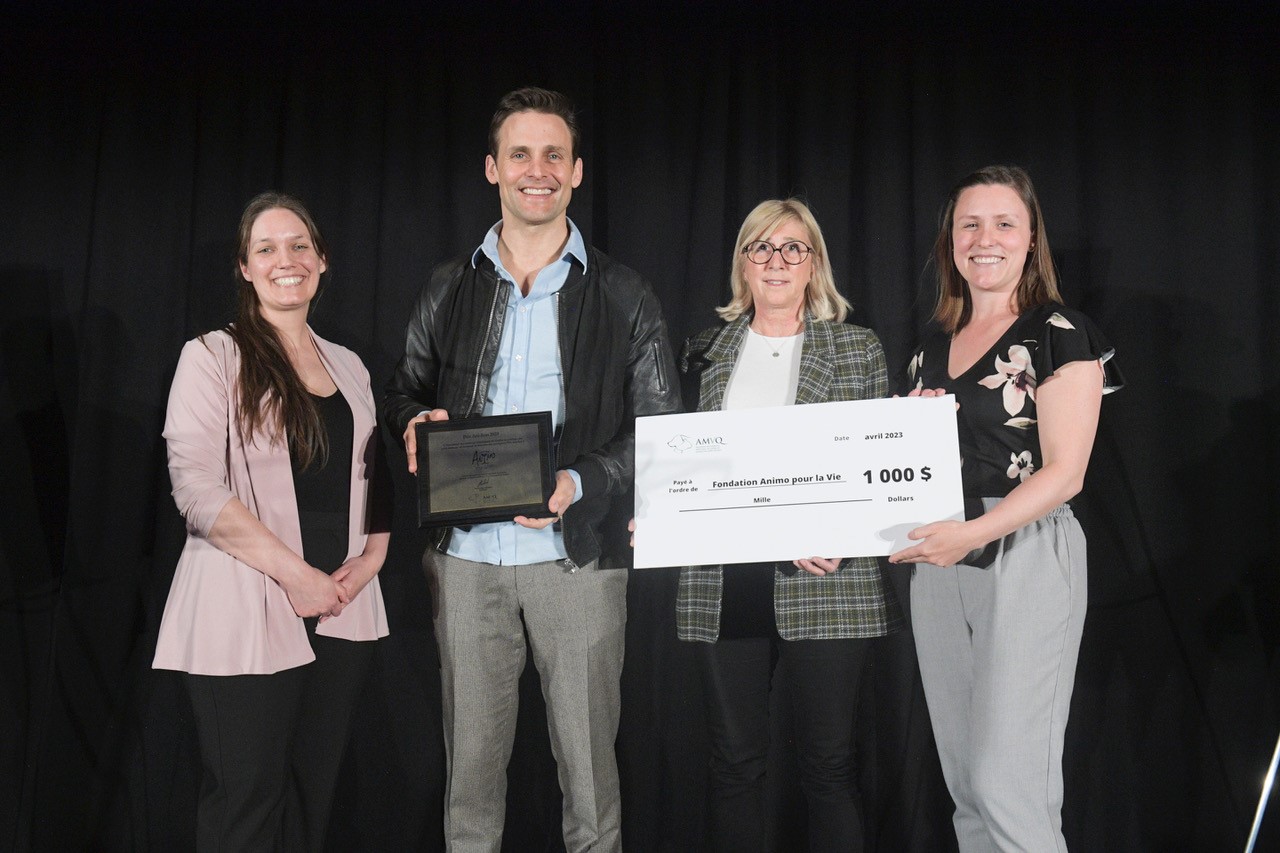 